Lesmahagow High School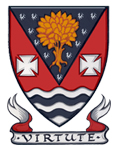 S5 Choice Form 2018-19Name: ______________________    Class: _______ Please circle your responses.     Returning for S5: Yes/No       Christmas Leaver 2018: Yes/NoInstructions:   In returning to Lesmahagow High School, all students must follow a full curriculum for the whole session.  Students will be required to sign a Learning Agreement as part of the S5 Induction programme in June 2018.  Choose up to 6 subjects and number them in order of preference, 1 being the subject you need the most.  All S5 students must choose a minimum of 5 subjects. You are also asked for an additional choice in case one of your options is not available.  Identify the appropriate level of study in discussion with Pupil Support and departments.  Higher courses are only available to those with a National 5 pass.  Classes will only run if there are sufficient numbers and we have adequate teaching resources.All course choice forms must be returned to your Pupil Support teacher by: Friday, 16th March 2018.I am interested in: a) applying to study a one day college course as part of my course choice for one year: Yes/Nob) applying to study a Foundation Apprenticeship for two half days per week for two years as part of my choices: Yes/NoSignature of Parent/Carer: _________________________________Subject Nat.3,4,5HigherAdv.HigherWider Achievement CoursesChoose max. 1Administration and ITFashion and Textile TechnologyArt and DesignLanguages for Life and Work (Level 3 or 4)Biology/ Human BiologyLanguages for Life and Work (Level 3 or 4)Business ManagementNPA Sports Development (L6)ChemistryNPA Sports Development (L6)Computing ScienceYouth Achievement Award (Level 4-6)Design and Manufacture/ Product DesignDramaEnglishFrenchGeographyGermanGraphic CommunicationHealth and Food TechnologyHospitalityHistoryMathsMusicPEPhysicsPractical WoodworkReligious, Moral and Philosophical Studies